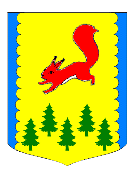 КРАСНОЯРСКИЙ КРАЙАДМИНИСТРАЦИЯ ПИРОВСКОГО МУНИЦИПАЛЬНОГО ОКРУГАПОСТАНОВЛЕНИЕ14 марта 2023 г.	с. Пировское	№113-пО мерах по подготовке и проведению летней оздоровительной кампании 2023 г.С целью обеспечения отдыха, оздоровления и занятости детей в 2023 году в соответствии с законом Красноярского края от 07.07.2009 г. №8-3618 «Об обеспечении прав детей на отдых, оздоровление и занятость в Красноярском крае», законом Красноярского края от 22.02.2018 №5-1402 «О внесении изменений в некоторые законы края, регулирующие отношения в сфере организации и обеспечения отдыха и оздоровления», руководствуясь статьями 11,36 Устава Пировского муниципального округа, ПОСТАНОВЛЯЮ:Утвердить межведомственную группу по планированию летнего отдыха, оздоровления и занятости детей, распределению путевок в оздоровительные лагеря, согласно приложению №1.Отделу образования администрации Пировского муниципального округа (Тимербулатову И.Г.):- обеспечить подготовку подведомственных учреждений к организации отдыха, оздоровления и занятости детей в 2023 году в срок до 1 июня 2023 года;- осуществить координацию организации отдыха, оздоровления и занятости детей в 2023 году;- провести совещание с руководителями образовательных организаций и начальниками лагерей с дневным пребыванием детей по организации отдыха, оздоровления и занятости детей в 2023 году в срок до 13 мая 2023 года;- взять на контроль организацию занятости выпускников 9-х классов общеобразовательных школ, не планирующих продолжения в них обучения, обеспечить качественное сотрудничество с общественными объединениями комплексных межведомственных мероприятий, в числе которых «Подросток- лето»;- обеспечить проведение мониторинга детской оздоровительной кампании в 2023 году по показателям: количество функционирующих оздоровительных учреждений (независимо от форм собственности), в которых были оздоровлены дети Пировского муниципального округа, количество в них детей по оздоровительным сезонам.Рекомендовать КГБУЗ «Пировская районная больница» (гл. врач Шмаль О.Л.)-  обеспечить в 2023 году санаторно-курортное лечение детей;	- осуществить контроль за медобслуживанием детей, находящихся в пришкольных оздоровительных лагерях;- обеспечить лечение детей в стационаре Пировской районной больницы, страдающих хроническими заболеваниями и часто болеющих;	- организовать работу с родителями учащихся по ранее выданным рекомендациям (по итогам медосмотра).Отделу культуры, спорта, туризма и молодежной политики (Сарапиной О.С.):	- организовать сезонную трудовую занятость детей в трудовых отрядах старшеклассников;	-  организовать отдых и досуг одаренных детей;           - привлечь к организации детского досуга на летний период все учреждения культуры, расположенные на территории района;	- обеспечить доступность и организованный отдых в учреждениях спортивной направленности.Территориальному отделу КГКУ «Управление социальной защиты населения по Пировскому муниципальному округу» (Астаповой Л.И.), КГБУСО «Комплексный центр социального обслуживания населения «Пировский» (Р.М.Шайхутдинову):	- обеспечить организацию отдыха и оздоровления детей, находящихся в трудной жизненной ситуации.	- организовать эффективную работу специалистов Центра помощи семье и детям «Пировский» в июне, июле, августе 2022 г. через работу семейных клубов по месту жительства, выездные межведомственные акции в отдаленные населенные пункты округа.6.Комиссии по делам несовершеннолетних и защите прав (Тимербулатову И.Г.):	- тщательно спланировать организацию летней занятости несовершеннолетних, находящихся на профилактическом контроле и в социально-опасном положении;	- организовать разработку индивидуальных программ летней занятости каждого несовершеннолетнего, находящегося на учете комиссии, с возложением контроля за ее реализацией на ответственных специалистов органов и учреждений системы профилактики;	- обеспечить ежедневный контроль (мониторинг) занятости и досуга несовершеннолетних, находящихся на учете комиссии;	- определить целевыми показателями эффективности организации деятельности несовершеннолетних, состоящих на учете комиссии: охват организационной занятостью несовершеннолетних, находящихся на профилактическом контроле комиссии и в социально-опасном положении, не менее 95% от общего числа состоящих на учетах комиссий; недопущение фактов совершения подучетными несовершеннолетними, преступлений, общественно опасных деяний и антиобщественных действий.	7.Контроль за исполнением настоящего постановления возложить на заместителя Главы муниципального округа по социальным вопросам  -начальнику отдела образования Тимербулатову И.Г.	8.Постановление вступает в силу после официального опубликования в районной газете «Заря».Глава Пировского муниципального округа                                        А.И.ЕвсеевСОСТАВмежведомственной рабочей группы по планированию летнего отдыха, оздоровления и занятости детейПриложение к постановлению администрации Пировского муниципального округа от 14 марта 2023 года №113-пТимербулатовИльнар Газинурович-заместитель Главы Пировского муниципального округа по социальным вопросам- начальник отдела образования, председатель рабочей группы;СарапинаОксана Симоновна-заместитель Главы Пировского муниципального округа по общественно-политической работе-начальник отдела культуры, спорта, туризма и молодежной политики, заместитель председателя рабочей группы;ГащенкоЗульфия Рэисовна-методист отдела образования администрации Пировского муниципального округа, секретарь рабочей группы;Члены рабочей группы:ШайхутдиновРуслан Мунипович-директор КГБУ СО «Комплексный центр социального обслуживания населения «Пировский»;ШмальОксана Львовна-главный врач КГБУЗ «Пировская РБ» (по согласованию);НаумоваАлена Михайловна-директор Центра занятости населения (по согласованию);РыбкинДенис Сергеевич-главный специалист по физической культуре и спорту отдела культуры, спорта, туризма и молодежной политики администрации Пировского муниципального округа;СеленгинаЖанна Семеновна-главный специалист по культуре отдела культуры, спорта, туризма и молодежной политики администрации Пировского муниципального округа;БиктимировСергей Ленурович-инспектор ПДН ОН №1 МО МВД России «Казачинский»;Баладжаева Лейла Велияддин кызы-и.о.директора МЦ «Инициатива»;ЛяховНикита Сергеевич-директор МБУ «Спортивная школа» Пировского муниципального округа;КлименкоСветлана Валерьевна-директор МБУК «МЦКС»;МальцеваЯна Алексеевна-руководитель МОЦ;СтояноваВалентина Михайловна-директор МБУК «МЦБС».